Положение о службе охраны труда в ООО «Гекомс» г. Санкт-Петербург2021 Общие положенияВ целях обеспечения соблюдения требований охраны труда, осуществления контроля за их выполнением в ООО «Гекомс» (далее по тексту – общество), создана служба по охране труда (далее по тексту – служба), специалисты которой, имеют соответствующую подготовку и опыт работы в этой области. Служба подчиняется Генеральному директору общества. В состав службы входит Директор по охране труда, промышленной безопасности, экологии, который является руководителем службы, а также руководители подразделений общества, в соответствии и в рамках обязанностей должностных инструкций. Структура службы представлена на рис. 1.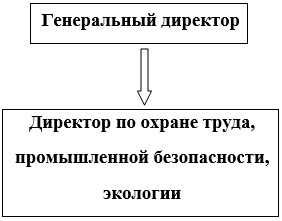 Рис. 1 – Структура службы охраны трудаОсновные задачи службы охраны трудаОрганизация работы по обеспечению выполнения работниками требований охраны труда.Контроль за соблюдением работниками законов и иных нормативных правовых актов об охране труда, коллективного договора, локальных нормативных правовых актов организации по охране труда.Организация профилактической работы по предупреждению производственного травматизма, профессиональных заболеваний и заболеваний, обусловленных производственными факторами, а также работы по улучшению условий труда.Информирование и консультирование работников организации, в том числе ее руководителя, по вопросам охраны труда.Пропаганда вопросов охраны труда. Функции службы охраны трудаВыявление опасных и вредных производственных факторов; учет и анализ состояния и причин производственного травматизма, профессиональных заболеваний и заболеваний, обусловленных производственными факторами.Оказание помощи подразделениям в организации и проведении измерений параметров опасных и вредных производственных факторов, в оценке травмобезопасности оборудования, приспособлений.Организация и участие в проведении специальной оценки условий труда.Согласование разрабатываемой в организации проектной, конструкторской, технологической и другой документации в части требований охраны труда.Разработка планов, программ по улучшению условий и охраны труда, предупреждению производственного травматизма, профессиональных заболеваний, заболеваний, обусловленных производственными факторами; оказание организационно-методической помощи по выполнению запланированных мероприятий.Оказание помощи в составлении перечней профессий и должностей, в соответствии с которыми работники должны проходить обязательные предварительные и периодические медицинские осмотры, списков профессий и должностей, в соответствии с которыми на основании действующего законодательства работникам предоставляются гарантии и компенсации за работу с вредными или опасными условиями труда.Организация расследования несчастных случаев на производстве, участие в работе комиссии по расследованию несчастного случая.Оформление и хранение документов, касающихся требований охраны труда (документов по расследованию несчастных случаев на производстве, отчета о проведении специальной оценки условий труда), в соответствии с установленными сроками. Участие в подготовке документов для назначения выплат по страхованию в связи с несчастными случаями на производстве или профессиональными заболеваниями.Составление отчетности по охране и условиям труда.Разработка программ обучения по охране труда; проведение вводного инструктажа по охране труда со всеми лицами, поступающими на работу (в том числе временно), командированными, а также учащимися, прибывшими на производственное обучение или практику; инструктажей: первичного на рабочем месте, повторного, внепланового и целевого.Участие в организации проведения проверки знаний по охране труда работников.Оказание методической помощи руководителям подразделений при разработке и пересмотре инструкций по охране труда.Обеспечение подразделений локальными нормативными правовыми актами организации (правилами, нормами, инструкциями по охране труда), наглядными пособиями и учебными материалами по охране труда.Организация и руководство работой кабинета по охране труда, подготовка информационных стендов, уголков по охране труда в подразделениях.Ведение пропаганды по вопросам охраны труда.Информирование работников о состоянии условий труда, принятых мерах по защите от воздействия опасных и вредных факторов на рабочих местах.Рассмотрение писем, заявлений, жалоб работников, касающихся вопросов условий и охраны труда, подготовка предложений руководителю организации (руководителям подразделений) по устранению выявленных недостатков.Осуществление контроля за:соблюдением работниками требований нормативных правовых актов об охране труда;обеспечением средствами индивидуальной и коллективной защиты;выполнением мероприятий, предусмотренных программами, планами по улучшению условий и охраны труда, а также за принятием мер по устранению причин, вызвавших несчастный случай на производстве, выполнением предписаний органов государственного надзора и контроля за соблюдением требований охраны труда, других мероприятий по созданию безопасных условий труда;наличием в подразделениях инструкций по охране труда для работников общества согласно перечню профессий и видов работ, на которые должны быть разработаны инструкции по охране труде, своевременной актуализацией данных инструкций;своевременным и правильным предоставлением работникам компенсаций за тяжелую работу и работу с вредными или опасными условиями труда;обеспечением особых условий труда для отдельных категорий работников (инвалидов, женщин, лиц, не достигших 18 лет);правильным расходованием средств, выделяемых на выполнение мероприятий по охране труда;выполнением администрацией и руководителями структурных подразделений организации предписаний органов государственного надзора, ведомственного контроля. Права службы охраны трудаБеспрепятственно посещать и осматривать все производственные объекты, служебные и бытовые помещения организации, знакомиться в пределах своей компетенции с документами по вопросам охраны труда.Предъявлять руководителям подразделений, другим должностным лицам организации обязательные для исполнения предписания об устранении выявленных при проверках нарушений требований охраны труда и контролировать их выполнение.Отстранять от работы, либо требовать от руководителей подразделений отстранения от работы лиц, не имеющих допуска к выполнению определенного вида работ, не прошедших в установленном порядке предварительных и периодических медицинских осмотров, инструктажа по охране труда, не использующих в своей работе предоставленных средств индивидуальной защиты, а также нарушающих требования законодательства об охране труда.Направлять руководителю организации предложения о привлечении к ответственности должностных лиц, нарушающих требования охраны труда.Запрашивать и получать от руководителей подразделений необходимые сведения, информацию, документы по вопросам, связанным с выполнением требований настоящего положения, требовать письменные объяснения от лиц, допустивших нарушения законодательства об охране труда.Привлекать по согласованию с руководителем организации и руководителями подразделений соответствующих специалистов организации к проверкам состояния условий и охраны труда.Представлять руководителю организации предложения о поощрении отдельных работников за активную работу по улучшению условий и охраны труда.Представительствовать по поручению руководителя организации в государственных и общественных организациях при обсуждении вопросов охраны труда. Ответственность Службы охраны трудаОтветственность за ненадлежащее и несвоевременное выполнение Службой функций, предусмотренных настоящим положением, несет Руководитель службы охраны труда.Ответственность работников Службы охраны труда устанавливается должностными инструкциямиРазработал:Директор по охране труда,промышленной безопасности и экологии				           И.А. КонышевПриложение 1к Приказу № 2-ОТ от 01.07.2021 г.Утверждаю:Генеральный директорООО «Гекомс»___________________И.П. Головин« 1 »  июля  2021 г.М.П.